Control MississippiUlysses S. Grant – Union GeneralControlling Rivers –Attack forts with  ironclads along river, infantry behindShiloh – First Bloody Battle of WarConfederates “retreat” into Alabama –Try to draw Grant away from supply and reinforcementGrant doesn’t follow -Confederates must quickly return before reinforced – attackGenerals fight  -U- Sherman – 3 horses shot out from under himC – Johnston – killedUnion holds,  is reinforced, attacks, winsSHOCKING # of CASUALTIES - 13,000/11,000Fall of New Orleanstaken by Union navy under David FarragutOnly 150 miles and Vicksburg left!!!Battles of First Half of War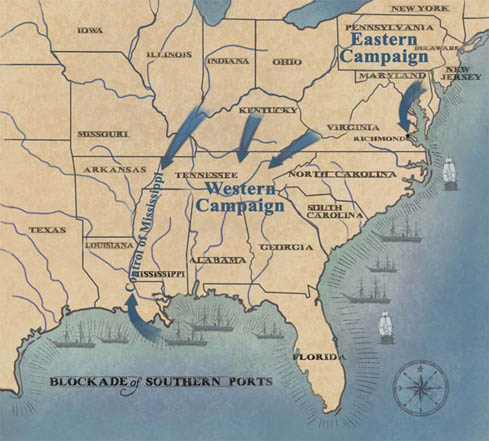 War in East - RichmondRobert E. Lee – Confederate GeneralContinuous victory George McClellanUnion GeneralHired to train Union army after panics at Bull RunToo cautious to attackFirst Bull RunConfederates prove can holdStonewall Jackson/ Virginians Conf. aggressiveRebel YellUnion poorly trainedPanic and run Antietam – in MarylandWhy Invade? N. at low pt. - might give upConvince Br. to helpOff S. farms, On N. farmsLee’s plan’s foundMcClellan attacksBloodiest Day in U.S. HistoryLee loses 1/3 of men, retreatsMcClellan doesn’t pursueFired!!!